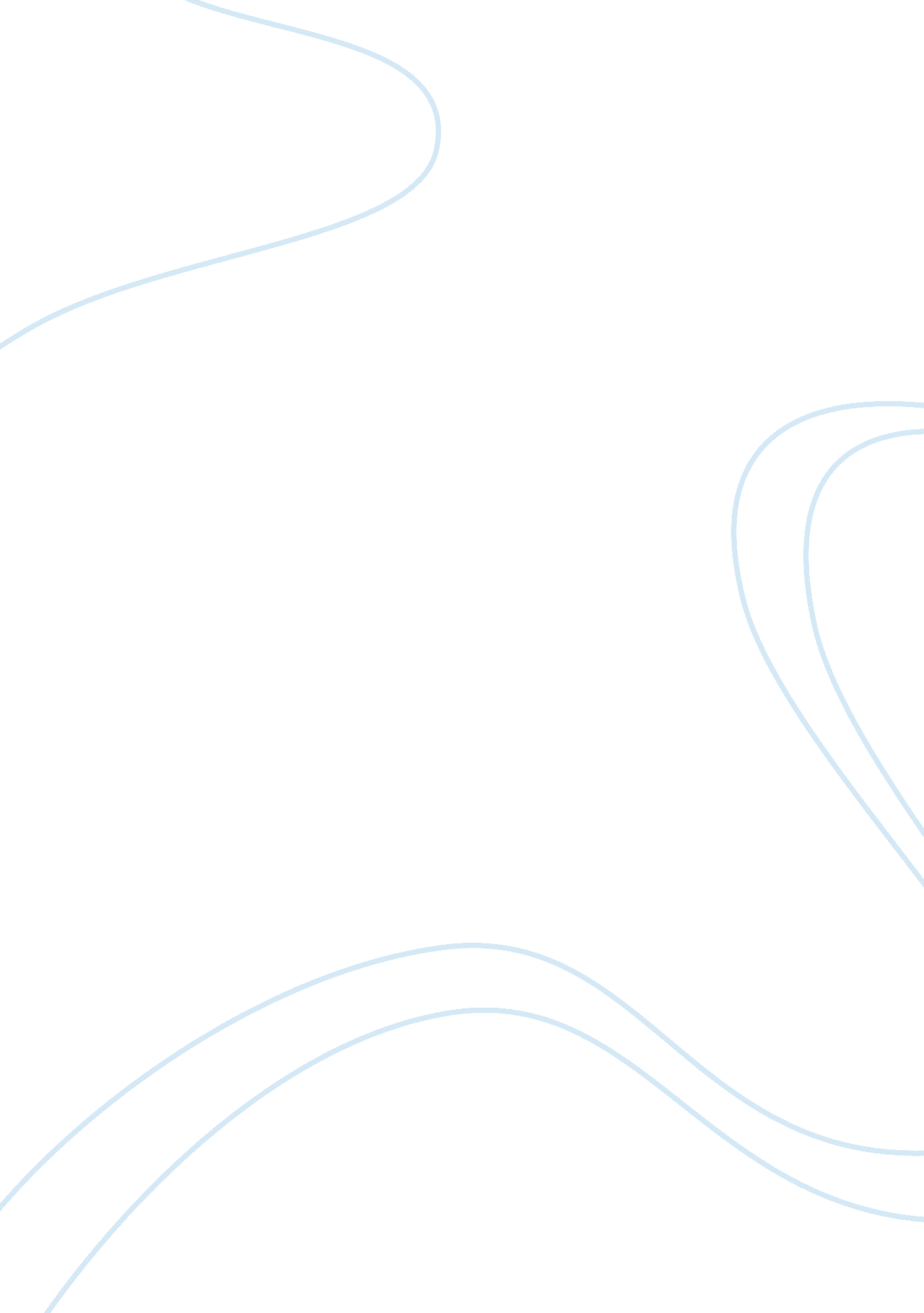 Topic: "writing about your family you want in the future”Experience, Happiness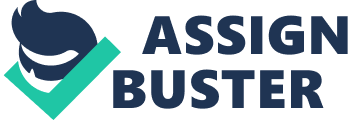 Topic: " Writing about your family you want in the future" Happiness is something that is easy to get or difficult to reach. It depends on what we think and how we do. Nowadays there are many people getting divorced and they made their children’s lives worse, I think. And I, I will live in a full house with my kind husband and my lovely children. I do not need my husband who is handsome or rich man but he has to be intelligent, funny and kind. We can share our feeling and raise each other up when something bad happens. I will try my best to understand what he think and make him pleasant and of course he will too. Perhaps he can cook well and we can cook together and make our life more interesting with romantic dinner when we have no child and when I give a birth he can cook for me to guarantee my nutrition. It sounds funny! My husband and I will save money by hard working in order to travel around the world to learn all about history and geography. I have 2 my younger sister so I think my children will be happier if they have more than one sister or brother 3 is enough. One girl and 2 boys . My husband and I will together built the education system for our kids. I really want them to be a talent. One is a singer, one is an artist and one is a professor. We will teach them the way to love other people and their surrounding environment. I will buy for them some pet like cat or dog,… to study how to care for animal and then they will know that they have to take care their family and themselves. And then my 2 boys will always be with their sister to protect her. The sister will love brothers and make something nice for them. And that is my dream house. It is really difficult to get but this is my dream and no one can kill your dream and let’s dream. 